«Сәкен жастары» пікір-сайыс клубының паспорты«С.Сейфуллин атындағы № 7 мектеп-гимназиясы» КММ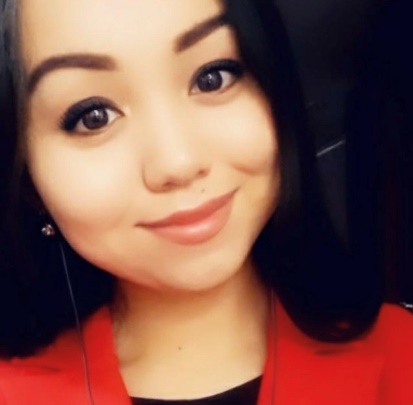 Жетекшісі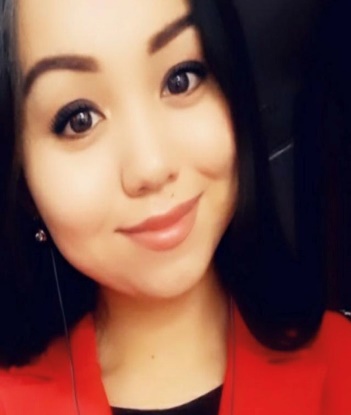 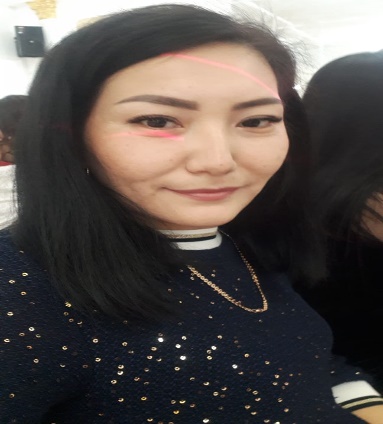  Спатаева Шырак СагындыковнаТуған жылы: 21.05.1985Еңбек өтілі: 15 жылБілімі: ҚарМУ тарих факультеті, 2006 ж Ханатбекова Кымбат ДаулетбеккызыТаған жылы: 01.05.1998Еңбек өтілі: 2 жылБілімі: ҚарМУ тарих факультеті, 2020 ж Клубтың ашылу күні2019-2020Мекен-жайыБалқаш қаласы, Сатпаева көшесі 1.Оқыту тіліҚазақшаБілім алушылар саны40 Жетістіктер«Сапалы білім-саналы ұрпақ» атты Тәуелсіздіктің 30 жылдығы қарсанында алғыс хат;«Тарих толқынында» тарихи сауаттылық апталығында дипломмен марапатталды; «Ұстаз бен шәкірт» атты қашықтықтан өткізілген турнир, 3 орын;«Әл-Фараби-әлемнің екінші ұстазы» атты аймақтық турнир-алғыс хат;